РЕШЕНИЕ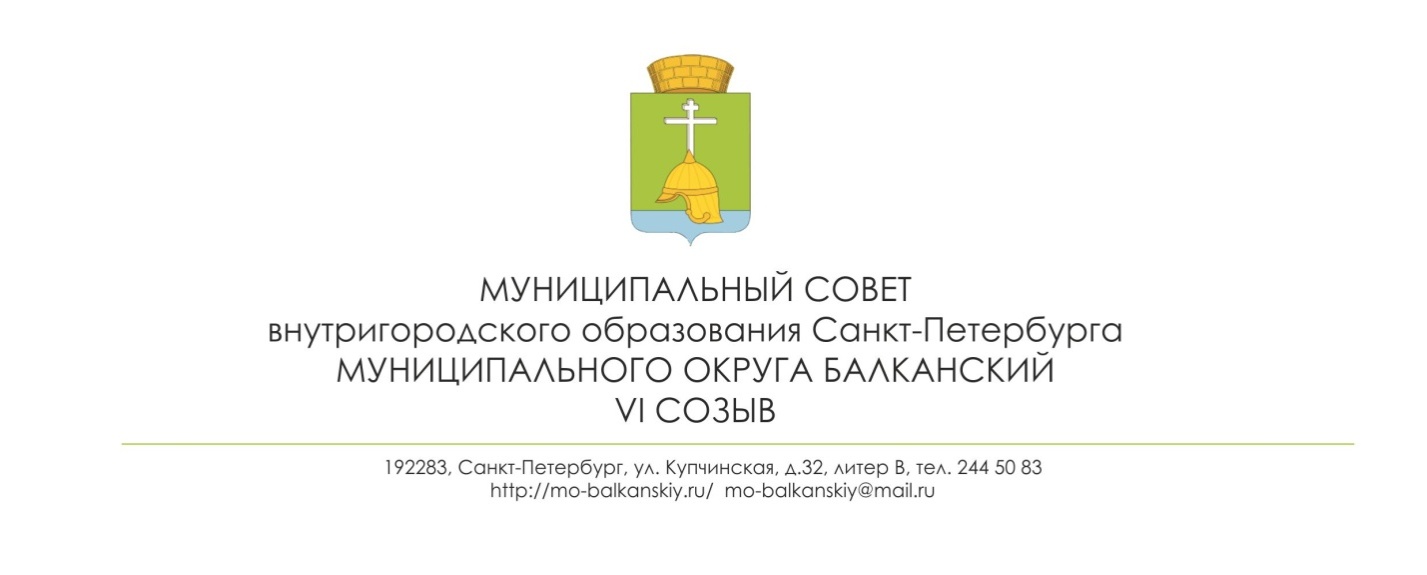 14.09.2021	                   № 17«О внесении изменений  в  Порядок применения взысканий за несоблюдение ограничений и запретов, требований о предотвращении или об урегулировании конфликта интересов и неисполнение обязанностей, установленных в целях противодействия коррупции в муниципальном совете внутригородского муниципального образования Санкт-Петербурга муниципального округа Балканский, утвержденный решением муниципальном совете внутригородского муниципального образования Санкт-Петербурга муниципального округа Балканский от 11.02.2020 №5» В соответствии со ст.193 Трудового кодекса Российской Федерации, ч.3, 6  ст.27.1 Федерального закона от 02.03.2011 №25-ФЗ «О муниципальной службы в Российской Федерации», ст. 13.1 Федерального закона от 25.12.2008 № 273-ФЗ «О противодействии коррупции», муниципальный совет внутригородского муниципального образования Санкт-Петербурга муниципального округа БалканскийРЕШИЛ:1.Внести соответствующие изменения в решение муниципального совета внутригородского муниципального образования Санкт-Петербурга муниципального округа Балканский от 11.02.2020 №5 «О порядке применения взысканий за несоблюдение ограничений и запретов, требований о предотвращении или об урегулировании конфликта интересов и неисполнение обязанностей, установленных в целях противодействия коррупции в муниципальном совете внутригородского муниципального образования Санкт-Петербурга муниципального округа Балканский» (далее - Порядок): 1.) пункт 1.1 Порядка после слов «(далее - Федеральный закон №25-ФЗ)» дополнить словами: «ст.13.1 Федерального закона от 25.12.2008 № 273-ФЗ «О противодействии коррупции»;2.) пункт 2.1 Порядка изложить в следующей редакции: «До применения дисциплинарного взыскания Глава Муниципального образования – председатель Муниципального совета должен затребовать от муниципального служащего письменное объяснение. Если по истечении двух рабочих дней указанное объяснение муниципальным служащим не предоставлено, то составляется соответствующий акт.Непредоставление муниципальным служащим объяснения не я является препятствием для применения дисциплинарного  взыскания.»;3) пункт 2.5  Порядка изложить в следующей редакции:«Дисциплинарное взыскание, за исключением дисциплинарного взыскания за несоблюдение ограничений и запретов, неисполнение обязанностей, установленных законодательством Российской Федерации о противодействии коррупции, не может быть применено позднее шести месяцев со дня совершения проступка, а по результатам ревизии, проверки финансово-хозяйственной деятельности или аудиторской проверки - позднее двух лет со дня его совершения. Дисциплинарное взыскание за несоблюдение ограничений и запретов, неисполнение обязанностей, установленных законодательством Российской Федерации о противодействии коррупции, не может быть применено позднее трех лет со дня совершения проступка. В указанные сроки не включается время производства по уголовному делу.»;4) пункт 2.8 Порядка изложить в следующей редакции: «Взыскания, предусмотренные  статьями 14.1, 15 и 27 Федерального закона от 25.12.2008 №273-ФЗ «О противодействии коррупции», применяются  не позднее шести месяцев  со дня поступления информации о совершении муниципальным служащим коррупционного правонарушения, не считая периодов  временной нетрудоспособности муниципального служащего, нахождения его в отпуске, и не позднее трех лет со дня совершения им коррупционного правонарушения. В указанные сроки не включается время производства по уголовному делу.»;5) пункт 2.11 Порядок изложить в следующей редакции: «Распоряжение о применении дисциплинарного взыскания объявляется муниципальному служащему под проспись в течение трех рабочих дней со дня его издания, не считая времени отсутствия муниципального служащего на работе. Если муниципальный служащий отказывается ознакомиться с указанным распоряжением под роспись, то составляется соответствующий акт.».2. Настоящее решение вступает в силу со дня его официального опубликования в муниципальной газете «Купчинские просторы».3. Контроль за исполнением настоящего решения возложить на главу внутригородского муниципального образования Лебедева С.А.Глава муниципального образования -	председатель муниципального совета	                                                             С.А. Лебедев